3. POSTNA NEDELJA– 8. 3. 2015Hvala drugi skupini gospodinj in deklet s Peščenka, ki so skrbno uredile cerkev. Prihodnjo soboto je vabljenatretja skupina: to so gospodinje in dekleta z Golana in Peščenka. Volitve za nov Župnijski pastoralni svet so v teku. Še danes lahko izpolnjene glasovnice oddaste v škatlo pod korom. Petčlanska volilna komisija se bo sestala po 15. marcu in pregledala glasovnice. Tisti, ki boste v ožjem izboru, boste vprašani za soglasje. Ljubljanski nadškof msgr. Stanislav Zore nam sporoča naslednje: »Dragi verniki, dragi bratje in sestre!Kristjani smo bili v zgodovini mnogokrat izpostavljeni težkim preizkušnjam. Z zaupanjem pa tudi z mnogimi žrtvami in mučeništvom smo ohranili vero. Na nas je, da to vero posredujemo našim prihodnjim generacijam. Kot veste je bil sprejet nov zakon o družini, ki je v popolnem nasprotju z naukom naše Cerkve. Vabim vas, da ne obupamo, ampak se z molitvijo in konkretnimi aktivnostmi zavzamemo za vrednoto družine in pravico otrok. V ta namen vas lepo vabim, da danes po sveti maši podpišete pobudo, da vsi državljani na referendumu odločamo o tem, kako naj bosta zakonska zveza in družina opredeljena. V upanju, da boste to prošnjo sprejeli z razumevanjem vam in vašim domačim želim Božji blagoslov.   Vaš nadškof Stanislav.«Jutri – v ponedeljek bomo začeli z molitveno skupino, ki jo bo vsak ponedeljek po večerni maši vodil kaplan, g. Janez. Zelo spodbudno je,  da je pri raznih oblikah duhovnosti tako dober odziv. Hvala vsem za sodelovanje in pomoč. Zaradi duhovnih vaj v tem tednu ne bo verouka za 3., 7., 8. in 9. razred.   V petek ima srečanje 2. zakonska skupina in v soboto 4. skupina. Lahko se še prijavite na župnijsko romanje v Međugorje od 24. do 26. aprila (več informacij na listih pod korom), do sobote pa se lahko  prijavite tudi na dekanijsko romanje v Škofjo Loko, ki bo 22. marca. Tam si bomo ogledali znameniti škofjeloški pasijon. Mladi vabljeni na postne duhovne vaje z naslovom: KAJ PA TVOJE SRCE. Jožef Krnc - župnik: 031-319-242         Janez Žerovnik - kaplan: 031-247-685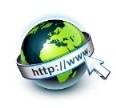  zupnija.cerknica@gmail.com              http://donbosko.si/cerknica/KARITAS (ga. Tatjana Lužar)V soboto 14.03.2015 bo občni zbor Škofijske karitas Ljubljana z začetkom ob 9 uri v stolni cerkvi sv. Nikolaja z mašo, ki jo bo daroval ljubljanski nadškof msgr. Stanislav Zore in z nadaljevanjem srečanja na Teološki fakulteti. Vsi člani in članice ŽK Cerknica lepo povabljeni na srečanje, ki bo duhovno in vsebinsko bogato za ta postni čas.V SREDO 18. 03. 2015 ob 18. uri vabim vse člane in članice ŽKC k sveti maši, po maši pa na občni zbor Župnijske karitas Cerknice v jedilnico župnišča. V nadaljevanju občnega zbora bo sestanek v zvezi z obiskom starejših, bolnih in invalidov ob Veliki noči.Župnijska karitas Cerknica je na “svetovni dan civilne zaščite” 1. marca prejela bronasti znak Civilne zaščite kot priznanje za požrtvovalno in uspešno delo pri odpravljanju posledic naravnih nesreč v letu 2014. SVETE MAŠEv župniji CerknicaSVETE MAŠEv župniji CerknicaSVETE MAŠEv župniji CerknicaSVETE MAŠEv župniji CerknicaSVETE MAŠEv župniji CerknicaSVETE MAŠEv župniji CerknicaSVETE MAŠEv župniji CerknicaNEDELJAPOSTNA    POSTNA    POSTNA    POSTNA    POSTNA    POSTNA    8. marec   2015ob 8.00 ob 10.00ob 11.30 Podslivnicaob 17.00ob 8.00 ob 10.00ob 11.30 Podslivnicaob 17.00ob 8.00 ob 10.00ob 11.30 Podslivnicaob 17.00ob 8.00 ob 10.00ob 11.30 Podslivnicaob 17.00– za starše Marijo in Alojza Mlinarja  – za Antonijo Čenčur, obl. – za Andrejo in Angelo in vse pokojne Primožič– za družino DrenikPONEDEL.9. marec   2015ob 7.00 in ob 18.00ob 7.00 in ob 18.00ob 7.00 in ob 18.00ob 7.00 in ob 18.00ob 7.00 in ob 18.00– za starše Lužar – za Frančiško in Karla Boštele– za Knap Pepco in IvanaTOREK10. marec   2015ob 7.00 in ob 18.00ob 7.00 in ob 18.00ob 7.00 in ob 18.00ob 7.00 in ob 18.00ob 7.00 in ob 18.00– za Francko Meden, 30. dan– za Marijo Martinčič in Nado Košir – za Magdo Stražišar, obl. in družino  SREDA11. marec   2015ob 7.00 in ob 18.00ob 7.00 in ob 18.00ob 7.00 in ob 18.00ob 7.00 in ob 18.00ob 7.00 in ob 18.00– za zdravje in v dober namen– za Konrada Kneza – v zahvalo in priprošnjo sv. AntonuČETRTEK12. marec   2015ob 7.00 in ob 18.00ob 7.00 in ob 18.00ob 7.00 in ob 18.00ob 7.00 in ob 18.00ob 7.00 in ob 18.00– za pokojne starše Kovačič in sorodnike– za sina in očeta Rudija Klamerja– v zahvalo Devici Mariji za uspešno opreracijoPETEK13. marec   2015ob 7.00 in ob 18.00ob 10.30 Dom starejšihob 7.00 in ob 18.00ob 10.30 Dom starejšihob 7.00 in ob 18.00ob 10.30 Dom starejšihob 7.00 in ob 18.00ob 10.30 Dom starejšihob 7.00 in ob 18.00ob 10.30 Dom starejših– za Janeza Žnidaršiča (Dol. vas 10/a)– za Drobnič Francko in Mirota- v zahvalo Marijo Pomočnici– za faraneSOBOTA14. marec   2015ob 7.00 in ob 18.00ob 7.00 in ob 18.00ob 7.00 in ob 18.00ob 7.00 in ob 18.00ob 7.00 in ob 18.00– za Staneta Lovka – za Janeza Brzka, obl. – za Antonijo Mele NEDELJA4. POSTNA    4. POSTNA    4. POSTNA    4. POSTNA    4. POSTNA    4. POSTNA    15. marec    2015ob 8.00 ob 10.00ob 11.30 Podslivnicaob 17.00ob 8.00 ob 10.00ob 11.30 Podslivnicaob 17.00ob 8.00 ob 10.00ob 11.30 Podslivnicaob 17.00ob 8.00 ob 10.00ob 11.30 Podslivnicaob 17.00– za Antonijo Ruparčič  – za zdravje družine Mulc – za družino Doles– za Ivana KovšcaOZNANILAŽUPNIJE MARIJINEGA ROJSTVA - CERKNICA